DANIŞMAN/REHBER ÖĞRETMEN ÇALIŞMA İLKELERİSorularına öğrenciyle birlikte cevap bulmaya çalışır.Danışman/Rehber, öğrenciyi kendi gündeminde tutar.Öğrencilerin ailesi, okulu, öğretmenleri ve arkadaşlarıyla olan ilişkilerini düzenlemesine yardım eder.Farkındalıklarını artırarak yetenekli olduğu alanları saptamak ve uygun mesleği seçerHedef belirlemek ve bu hedefe yönelik eyleme geçerÖğrenmenin kendilerine uygun yöntemini bularak okul başarısını arttırır.Öğrendiği teknikleri uygulayarak sınav başarısını arttırır.Öğrencilerin zaman kullanım becerilerini geliştirir.Öğrencilerin motivasyonunu yüksek tutar.Öğrencilerin öz güven ve öz saygı geliştirmesine destek olur.Bunları gerçekleştirmek için Danışman/Rehberlik sistemi çerçevesinde yapılacak çalışmalar; Ne yapmak istiyorum?Nereden başlamalıyım?Güçlü ve zayıf yanlarım neler? Kendimi ne kadar tanıyorum? Bir hedefim var mı?Kendimi nasıl geliştirebilirim? Kendimi nasıl ifade edebilirim?Kendime güvenim ve inancım ne kadar? Hangi mesleği seçmek istiyorum?Öğrenciliğin gerektirdiği sorumlulukların farkında mıyım?Yapılan bu çalışmalar öğrencilerin kendilerini keşfetmelerini ve sorgulamalarını sağlayacaktır.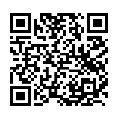 Kişisel Gelişim Değerlendirme Formu Kendimi Başarılı Bulduğum Alanlar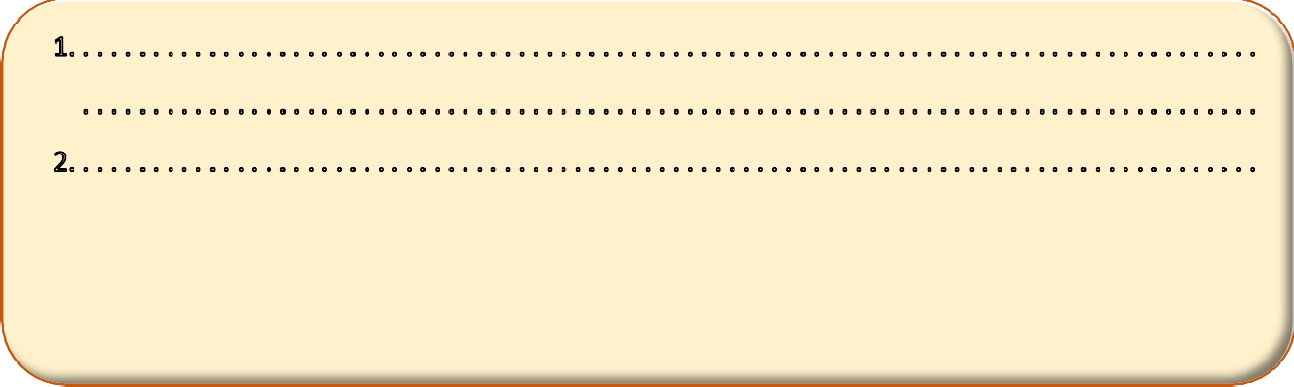 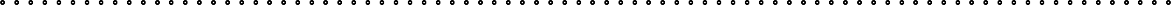 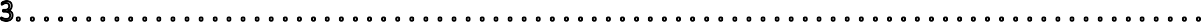 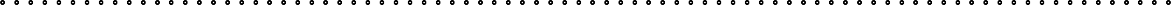 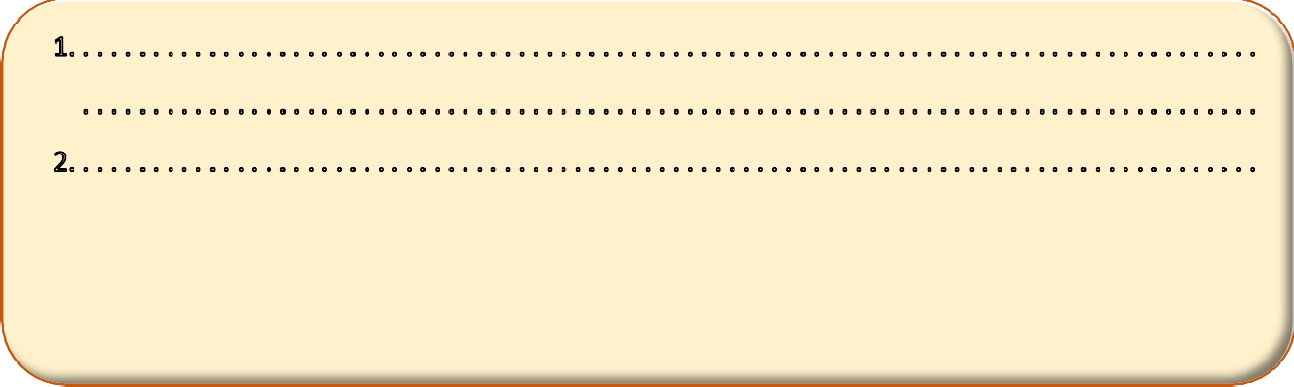 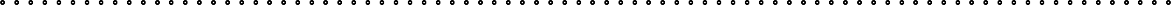 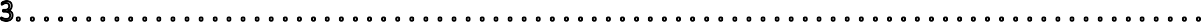 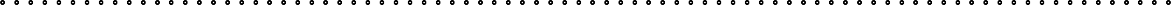 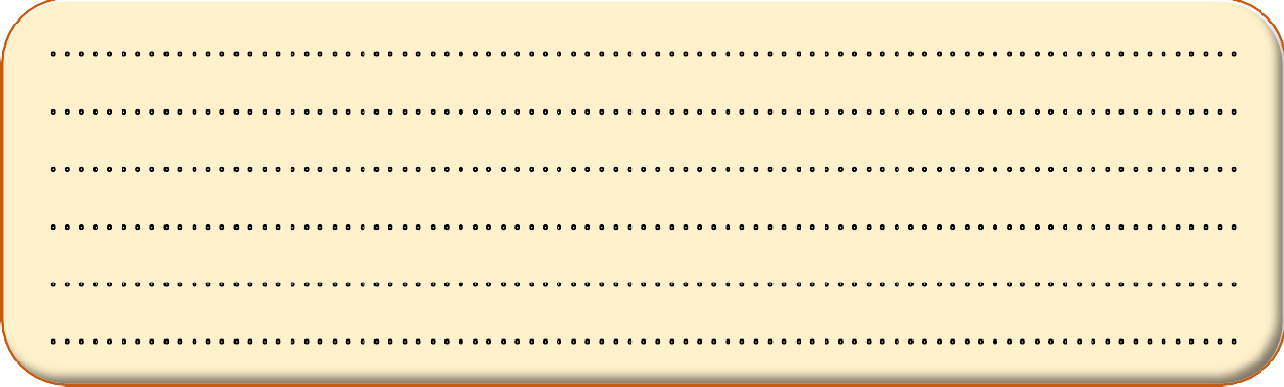 İlgi Alanlarım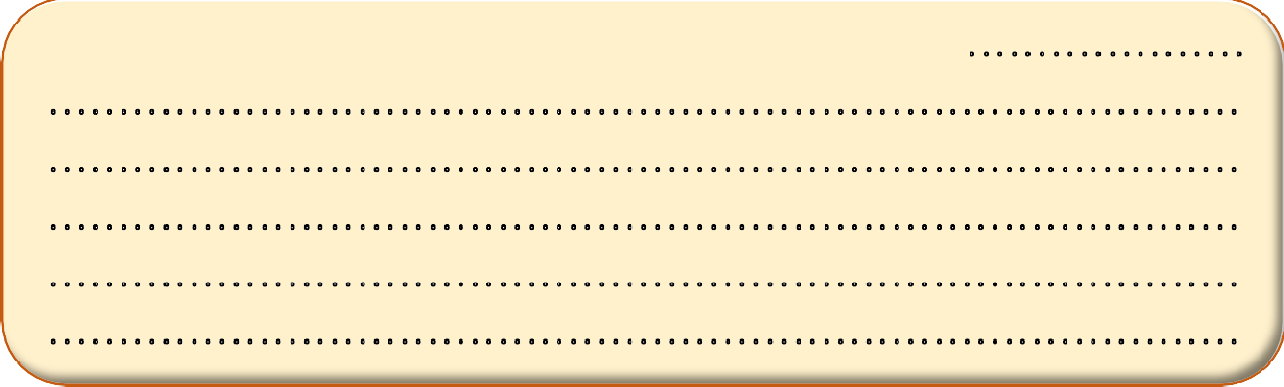 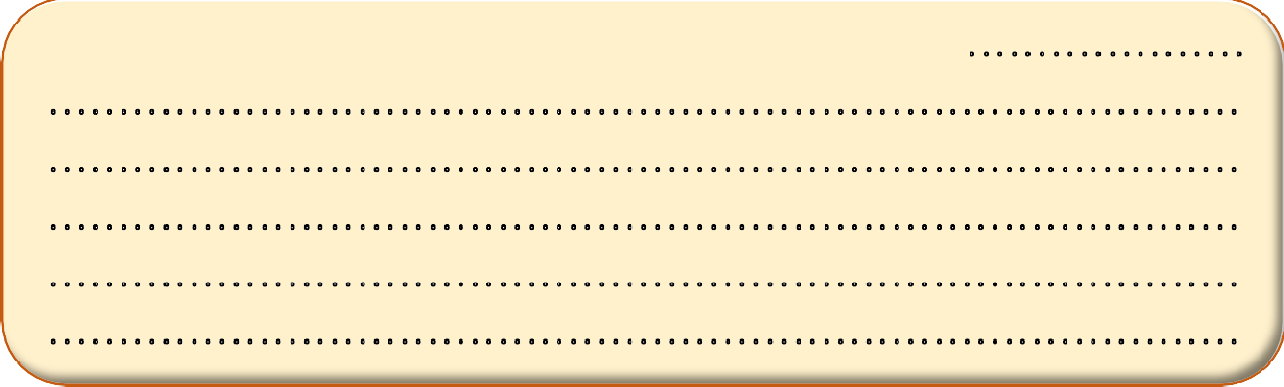 Desteğe İhtiyacım Olan Anlar(Dersler, arkadaş ilişkileri, zaman yönetimi, ödev, proje yapma vb. konularda)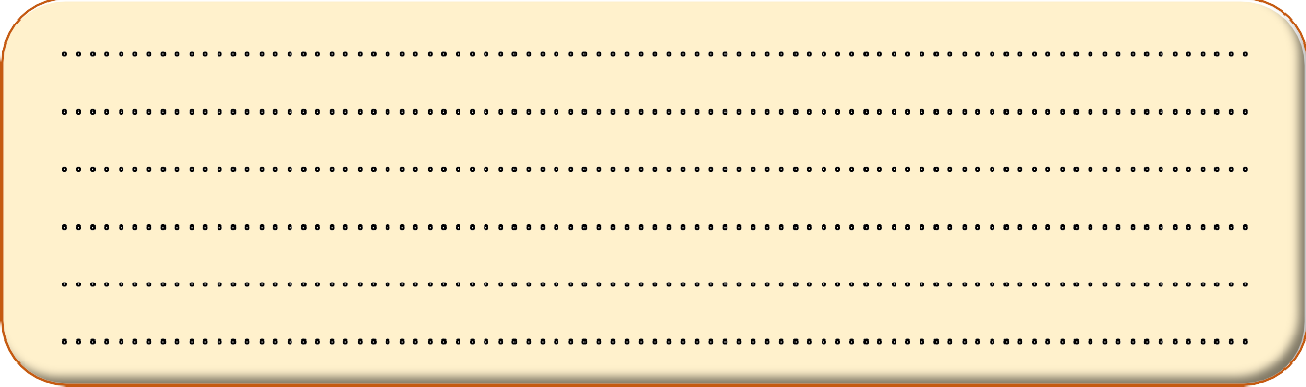 Benimle İlgili Mutlaka Bilmenizi İstediğim 3 ŞeyHedef Belirleme SistemiHAFTALIK YAŞAM PLANIMBAŞARIYA GİDEN YOLUN ÜSTÜNDEKİ ENGELLERAşağıda başarı yolunda karşına çıkabilecek engeller ile ilgili ifadeler bulunuyor. Her bir ifade için kendini dürüst bir şekilde değerlendir. 1 – 10 arası bir puan ver. Verdiğin puanı sayı doğrusu üzerinde göster.1: Kesinlikle katılıyorum.10: Kesinlikle katılmıyorum.Yüksek bir puan ifadedeki engelin üstesinden gelmek konusunda başarılı olduğunu gösterirken daha düşük bir puan ise bu engelin üstesinden gelmek için çabalaman gerektiğini gösteriyor. Bakalım başarı yolunda karşına çıkan taşlar neler?YOLUMUN ÜSTÜNDEKİ ENGEL 1: Başarılı olmak için daha fazla çalışabilirim ama yapmıyorum.1	5	10YOLUMUN ÜSTÜNDEKİ ENGEL 2: Yaşadığım başarısızlıklar için başkalarını suçluyorum.1	5	10YOLUMUN ÜSTÜNDEKİ ENGEL 3: Başarılı olmak için zamanımı doğru yönetemiyorum.1	5	10YOLUMUN ÜSTÜNDEKİ ENGEL 4: Çalışsam da başarılı olabileceğime inanmıyorum.1	5	10YOLUMUN ÜSTÜNDEKİ ENGEL 5: Başarısız olmak beni korkutuyor.1	5	10ZAMANIMIZI ÇALANLAR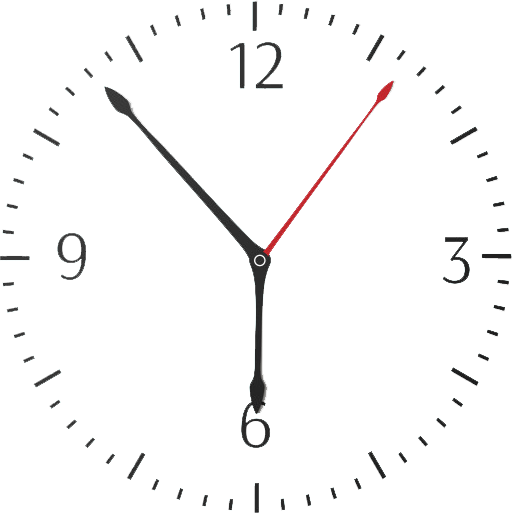 Öncelikleri belirleyememek. İlham gelmesini beklemek.Her şeyi kendin yapmaya çalışmak.Başkalarının düşüncelerini fazla önemsemek.Ne istediğini bilmemek.Korkmak.Şikâyet etmek. Yarım bırakmak.Herkesi mutlu etmeye çalışmak.Kendini kıyaslamak. Aynı hataları sürdürmek.Mükemmeliyetçilik.DANIŞMAN/REHBER ÖĞRETMEN ÖĞRENCİ GÖRÜŞMESİTarih: . . . . . /. . . . / . . . . .Belirlediğiniz akademik hedefleri değerlendiriniz.Belirlediğiniz hedeflere ne kadar ulaşıldı? (1-10 aralığında işaretleyiniz.)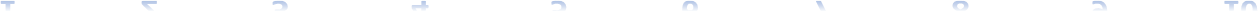 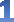 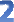 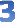 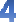 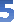 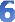 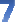 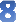 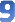 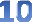 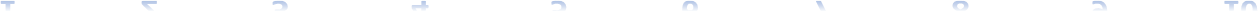 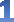 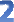 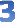 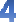 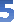 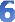 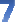 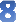 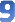 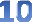 Eğer ulaşılamadıysa nedenlerini değerlendiriniz:. . . . . . . . . . . . . . . . . . . . . . . . . . . . . . . . . . . . . . . . . . . . . . . . . . . . . . . . . . . . . . . . . . . . . . . . . . . . . . . . . . . . . . .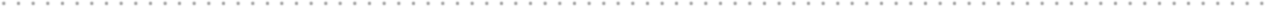 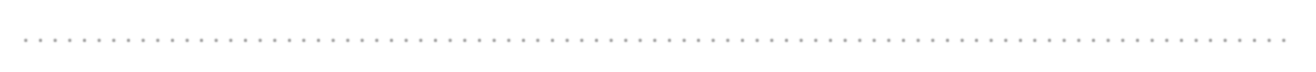 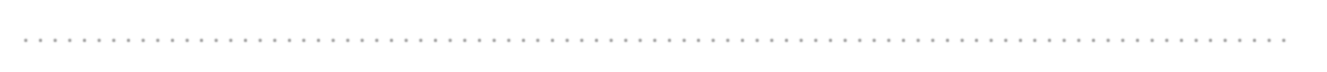 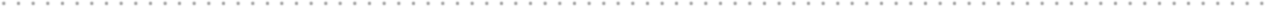 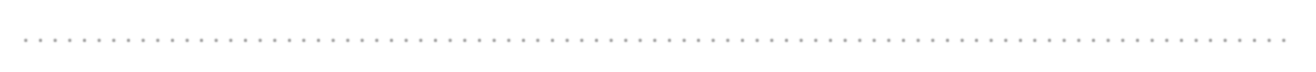 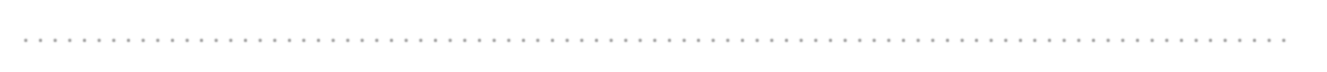 Bir sonraki görüşmeye kadar olan hedeflerinizi belirleyiniz:Bu hedeflerin gerçekleşmesi için neler yapılması gerektiğini değerlendiriniz: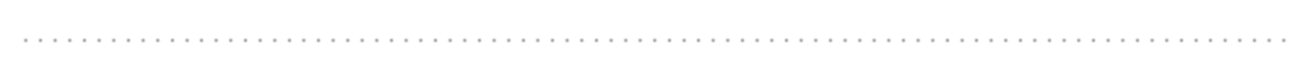 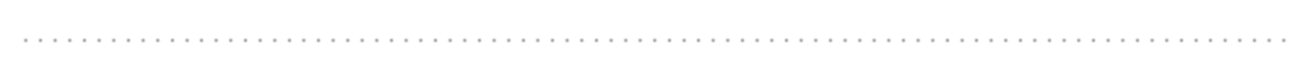 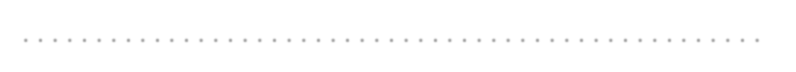 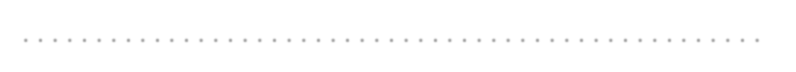 D/R Öğretmen	Öğrenciİmza	İmzaDERS ÇALIŞIRKENDİKKAT VE ODAKLANMAYKS DENEME GELİŞİM GRAFİĞİ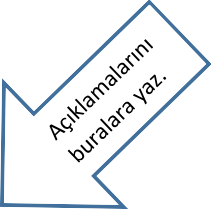 . . . . . . . . . . . . . . . . . . . . . . . . .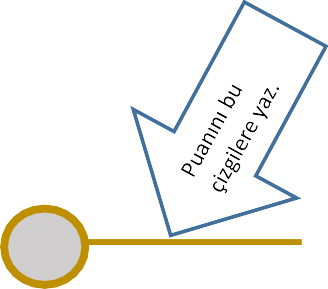 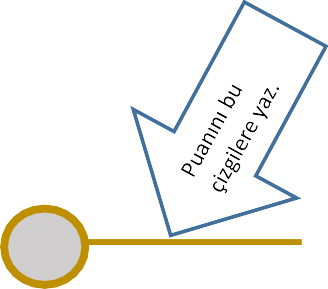 . . . . . . . . . . . . . . . . . . . . . . . . .	16. . . . . . . . . . . . . . . . . . . . . . . . .15. . . . . . . . . . . . . . . . . . . . . . . . .. . . . . . . . . . . . . . . . . . . . . . . . .	14. . . . . . . . . . . . . . . . . . . . . . . . .13. . . . . . . . . . . . . . . . . . . . . . . . .. . . . . . . . . . . . . . . . . . . . . . . . .	12. . . . . . . . . . . . . . . . . . . . . . . . .11. . . . . . . . . . . . . . . . . . . . . . . . .. . . . . . . . . . . . . . . . . . . . . . . . .	 	  10. . . . . . . . . . . . . . . . . . . . . . . . .9. . . . . . . . . . . . . . . . . . . . . . . . .. . . . . . . . . . . . . . . . . . . . . . . . .	8. . . . . . . . . . . . . . . . . . . . . . . . .7. . . . . . . . . . . . . . . . . . . . . . . . .. . . . . . . . . . . . . . . . . . . . . . . . .	6. . . . . . . . . . . . . . . . . . . . . . . . .5. . . . . . . . . . . . . . . . . . . . . . . . .. . . . . . . . . . . . . . . . . . . . . . . . .	4. . . . . . . . . . . . . . . . . . . . . . . . .3. . . . . . . . . . . . . . . . . . . . . . . . .. . . . . . . . . . . . . . . . . . . . . . . . .	 		2. . . . . . . . . . . . . . . . . . . . . . . . .1. . . . . . . . . . . . . . . . . . . . . . . . .. . . . . . . . . . . . . . . . . . . . . . . . .. . . . . . . . . . . . . . . . . . . . . . . . .. . . . . . . . . . . . . . . . . . . . . . . . .. . . . . . . . . . . . . . . . . . . . . . . . .. . . . . . . . . . . . . . . . . . . . . . . . .. . . . . . . . . . . . . . . . . . . . . . . . .. . . . . . . . . . . . . . . . . . . . . . . . .. . . . . . . . . . . . . . . . . . . . . . . . .. . . . . . . . . . . . . . . . . . . . . . . . .. . . . . . . . . . . . . . . . . . . . . . . . .. . . . . . . . . . . . . . . . . . . . . . . . .. . . . . . . . . . . . . . . . . . . . . . . . .. . . . . . . . . . . . . . . . . . . . . . . . .. . . . . . . . . . . . . . . . . . . . . . . . .. . . . . . . . . . . . . . . . . . . . . . . . .. . . . . . . . . . . . . . . . . . . . . . . . .. . . . . . . . . . . . . . . . . . . . . . . . .. . . . . . . . . . . . . . . . . . . . . . . . .. . . . . . . . . . . . . . . . . . . . . . . . .. . . . . . . . . . . . . . . . . . . . . . . . .. . . . . . . . . . . . . . . . . . . . . . . . .. . . . . . . . . . . . . . . . . . . . . . . . .. . . . . . . . . . . . . . . . . . . . . . . . .…./……/20…………………………………………………..……………………….Öğretmeniİmza…./……/20…………………………………………………..……………………….Öğretmeniİmza…./……/20…………………………………………………..……………………….ÖğretmeniİmzaHedefler1.2.3.4.5.6.Hedefler1.2.3.4.5.6.Hedefler1.2.3.4.5.6.Hedefler1.2.3.4.5.6.Hedefime Ulaşmak İçin?Hedefime Ulaşmak İçin?Hedefime Ulaşmak İçin?Hedefime Ulaşmak İçin?KAYNAKLARFIRSATLARIMFIRSATLARIMFIRSATLARIM1.1.1.1.2.2.2.2.3.3.3.3.4.4.4.4.5.5.5.5.PLANPLANPLANPLANEYLEM ADIMLARIMEYLEM ADIMLARIMBitiriş TarihiKontrol Et1.1.2.2.3.3.4.4.5.5.OLUMLAMA :OLUMLAMA :OLUMLAMA :OLUMLAMA :OLUMLAMA :OLUMLAMA :OLUMLAMA :OLUMLAMA :Kendime Söz VeriyorumHedefimi inşa etmek için her gün adım atacağım.Günlük ve aylık yapacağım işleri hedefime uygun olarak eylem adımı olarak yazacağım.Hedeflerimi sabah kalkarken ve yatarken okuyacağım.Okurken, bu hedefe ulaştığımı zihnimde canlandıracağım onu zihnimde Göreceğim, duyacağım ve hissedeceğim.TARİH :	/	/	İMZAKendime Söz VeriyorumHedefimi inşa etmek için her gün adım atacağım.Günlük ve aylık yapacağım işleri hedefime uygun olarak eylem adımı olarak yazacağım.Hedeflerimi sabah kalkarken ve yatarken okuyacağım.Okurken, bu hedefe ulaştığımı zihnimde canlandıracağım onu zihnimde Göreceğim, duyacağım ve hissedeceğim.TARİH :	/	/	İMZAKendime Söz VeriyorumHedefimi inşa etmek için her gün adım atacağım.Günlük ve aylık yapacağım işleri hedefime uygun olarak eylem adımı olarak yazacağım.Hedeflerimi sabah kalkarken ve yatarken okuyacağım.Okurken, bu hedefe ulaştığımı zihnimde canlandıracağım onu zihnimde Göreceğim, duyacağım ve hissedeceğim.TARİH :	/	/	İMZAKendime Söz VeriyorumHedefimi inşa etmek için her gün adım atacağım.Günlük ve aylık yapacağım işleri hedefime uygun olarak eylem adımı olarak yazacağım.Hedeflerimi sabah kalkarken ve yatarken okuyacağım.Okurken, bu hedefe ulaştığımı zihnimde canlandıracağım onu zihnimde Göreceğim, duyacağım ve hissedeceğim.TARİH :	/	/	İMZAAdı Soyadı : . . . . . . . . . . . . . . . . . . . . . . . . . . . . . . . . . . . . . . . . . . . . . . . . . . . . . . . . . . . . . . . . . . . . . . . . Sınıfı: . . . . . . . . . . . . . . . . . . . . .Adı Soyadı : . . . . . . . . . . . . . . . . . . . . . . . . . . . . . . . . . . . . . . . . . . . . . . . . . . . . . . . . . . . . . . . . . . . . . . . . Sınıfı: . . . . . . . . . . . . . . . . . . . . .Adı Soyadı : . . . . . . . . . . . . . . . . . . . . . . . . . . . . . . . . . . . . . . . . . . . . . . . . . . . . . . . . . . . . . . . . . . . . . . . . Sınıfı: . . . . . . . . . . . . . . . . . . . . .Adı Soyadı : . . . . . . . . . . . . . . . . . . . . . . . . . . . . . . . . . . . . . . . . . . . . . . . . . . . . . . . . . . . . . . . . . . . . . . . . Sınıfı: . . . . . . . . . . . . . . . . . . . . .Adı Soyadı : . . . . . . . . . . . . . . . . . . . . . . . . . . . . . . . . . . . . . . . . . . . . . . . . . . . . . . . . . . . . . . . . . . . . . . . . Sınıfı: . . . . . . . . . . . . . . . . . . . . .Adı Soyadı : . . . . . . . . . . . . . . . . . . . . . . . . . . . . . . . . . . . . . . . . . . . . . . . . . . . . . . . . . . . . . . . . . . . . . . . . Sınıfı: . . . . . . . . . . . . . . . . . . . . .Adı Soyadı : . . . . . . . . . . . . . . . . . . . . . . . . . . . . . . . . . . . . . . . . . . . . . . . . . . . . . . . . . . . . . . . . . . . . . . . . Sınıfı: . . . . . . . . . . . . . . . . . . . . .PAZARTESİSALIÇARŞAMBAPERŞEMBECUMACUMARTESİPAZARÖĞLE TATİLİÖĞLE TATİLİÖĞLE TATİLİÖĞLE TATİLİÖĞLE TATİLİ…...……… AYLIK VELİ TAKİP ÇİZELGESİ…...……… AYLIK VELİ TAKİP ÇİZELGESİ…...……… AYLIK VELİ TAKİP ÇİZELGESİ…...……… AYLIK VELİ TAKİP ÇİZELGESİS.NoVeli Ad-Soyad/YakınlıkÖğrenci Ad-SoyadGörüşme Konusu/Özeti123456789101112131.Telefonu sessize al. Ders çalışacağın süre içerisinde gözünün önünde olmasın.1.Telefonu sessize al. Ders çalışacağın süre içerisinde gözünün önünde olmasın.2. Çalışma alanınıihtiyaçlarına göre ve sade bir şekilde düzenle. Seni oyalayacak, dikkatini dağıtacak unsurları çalışma ortamından uzaklaştır.3. Çalışırkenyararlanacağın kaynakları çalışmaya başlamadan önce hazırla.4. Kafanın içinde uçuşup duran, zihnini meşgul eden ve çalışmanı engelleyen düşüncelerini bir kâğıda yaz. Çalışmanbittikten sonra onlar üzerine düşüneceğini kendine söyle. Şimdi çalışma zamanı4. Kafanın içinde uçuşup duran, zihnini meşgul eden ve çalışmanı engelleyen düşüncelerini bir kâğıda yaz. Çalışmanbittikten sonra onlar üzerine düşüneceğini kendine söyle. Şimdi çalışma zamanı2. Çalışma alanınıihtiyaçlarına göre ve sade bir şekilde düzenle. Seni oyalayacak, dikkatini dağıtacak unsurları çalışma ortamından uzaklaştır.5. İhtiyaç duyduğun aralıklarla mola ver.Ancak bu molaları çalışmaya başlamadan önce planla.6. Dikkatinin dağıldığını ve gözlerinin yorulduğunu hissettiğinde odadaki uzak bir noktaya bir dakika kadar bak. Derin ve sakin bir nefes al. Şimdi tekrar başlamaya hazırsın.6. Dikkatinin dağıldığını ve gözlerinin yorulduğunu hissettiğinde odadaki uzak bir noktaya bir dakika kadar bak. Derin ve sakin bir nefes al. Şimdi tekrar başlamaya hazırsın.6. Dikkatinin dağıldığını ve gözlerinin yorulduğunu hissettiğinde odadaki uzak bir noktaya bir dakika kadar bak. Derin ve sakin bir nefes al. Şimdi tekrar başlamaya hazırsın.5. İhtiyaç duyduğun aralıklarla mola ver.Ancak bu molaları çalışmaya başlamadan önce planla.7. Çalışırken içinde rahat edeceğinkıyafetler giy.8. Yaratıcılık gerektiren çalışmalara öncelik ver; zihnin yorulmadan onları yapman daha iyi sonuçlar elde etmeni sağlar.8. Yaratıcılık gerektiren çalışmalara öncelik ver; zihnin yorulmadan onları yapman daha iyi sonuçlar elde etmeni sağlar.9.Öncelik sıralamasıyap; daha yoğun dikkat gerektiren çalışmalara öncelik ver.10. Uykuya, yediklerine dikkat et; Sağlıklı beslen. Hareket etmenin senin için faydalı olduğunu da aklında tut; hareket etmeyi, spor yapmayı zaman kaybı olarakdüşünme.11. Olumlu bakış açını koru; negatif bakış açısı kaygılanmana neden olacağı için dikkat hatası yapmana ve odaklanmakta zorlanmana neden olur.11. Olumlu bakış açını koru; negatif bakış açısı kaygılanmana neden olacağı için dikkat hatası yapmana ve odaklanmakta zorlanmana neden olur.12. Çalışırken müzik dinlemeye ihtiyaç duyuyorsan sadecesözsüz müzikleri tercih et.10. Uykuya, yediklerine dikkat et; Sağlıklı beslen. Hareket etmenin senin için faydalı olduğunu da aklında tut; hareket etmeyi, spor yapmayı zaman kaybı olarakdüşünme.13. Aynı anda odaklanacağın fazla şeyle ilgilenme.14. Daha uzun süre odaklamanı sağlayacak kişisel öğrenme stiline uygun çalışmayöntemlerinin farkında ol.14. Daha uzun süre odaklamanı sağlayacak kişisel öğrenme stiline uygun çalışmayöntemlerinin farkında ol.15. Dikkatini sürdürebilmek için çalışmalarını farklılaştır. Çalışmamonotonlaştığında dikkatin dağılmaya başlar. Sözel bir dersten sonra sayısal bir ders çalışılması ya da okuma gerektiren bir ders çalıştıktan sonra proje hazırlanacak bir ders çalışılması gibi.15. Dikkatini sürdürebilmek için çalışmalarını farklılaştır. Çalışmamonotonlaştığında dikkatin dağılmaya başlar. Sözel bir dersten sonra sayısal bir ders çalışılması ya da okuma gerektiren bir ders çalıştıktan sonra proje hazırlanacak bir ders çalışılması gibi.16. Herhangi bir konuyu çalışmadan soru çözmeye başlama. Konuyu yeterincebilmediğin için yaptığın hataları ”dikkat hatası” olarak isimlendirme.16. Herhangi bir konuyu çalışmadan soru çözmeye başlama. Konuyu yeterincebilmediğin için yaptığın hataları ”dikkat hatası” olarak isimlendirme.EŞİT AĞIRLIK TEST ÇÖZME TAKİP ÇİZELGESİ (LİSE TM İÇİN)EŞİT AĞIRLIK TEST ÇÖZME TAKİP ÇİZELGESİ (LİSE TM İÇİN)EŞİT AĞIRLIK TEST ÇÖZME TAKİP ÇİZELGESİ (LİSE TM İÇİN)EŞİT AĞIRLIK TEST ÇÖZME TAKİP ÇİZELGESİ (LİSE TM İÇİN)EŞİT AĞIRLIK TEST ÇÖZME TAKİP ÇİZELGESİ (LİSE TM İÇİN)EŞİT AĞIRLIK TEST ÇÖZME TAKİP ÇİZELGESİ (LİSE TM İÇİN)EŞİT AĞIRLIK TEST ÇÖZME TAKİP ÇİZELGESİ (LİSE TM İÇİN)EŞİT AĞIRLIK TEST ÇÖZME TAKİP ÇİZELGESİ (LİSE TM İÇİN)EŞİT AĞIRLIK TEST ÇÖZME TAKİP ÇİZELGESİ (LİSE TM İÇİN)EŞİT AĞIRLIK TEST ÇÖZME TAKİP ÇİZELGESİ (LİSE TM İÇİN)EŞİT AĞIRLIK TEST ÇÖZME TAKİP ÇİZELGESİ (LİSE TM İÇİN)EŞİT AĞIRLIK TEST ÇÖZME TAKİP ÇİZELGESİ (LİSE TM İÇİN)EŞİT AĞIRLIK TEST ÇÖZME TAKİP ÇİZELGESİ (LİSE TM İÇİN)EŞİT AĞIRLIK TEST ÇÖZME TAKİP ÇİZELGESİ (LİSE TM İÇİN)EŞİT AĞIRLIK TEST ÇÖZME TAKİP ÇİZELGESİ (LİSE TM İÇİN)Çözülen Soru SayısıÇözülen Soru SayısıÇözülen Soru SayısıÇözülen Soru SayısıÇözülen Soru SayısıÇözülen Soru SayısıÇözülen Soru SayısıÇözülen Soru SayısıÇözülen Soru SayısıÇözülen Soru SayısıÇözülen Soru SayısıÇözülen Soru SayısıÇözülen Soru SayısıTYTTYTTYTTYTTYTTYTTYTTYTTYTAYTAYTAYTAYTTürkçeTarihCoğrafyaFelsefeDKABMatematikFizik-1Kimya-1Biyoloji-1TEDTarih-2Coğrafya-2Matematik-21.HAFTAPazartesi1.HAFTASalı1.HAFTAÇarşamba1.HAFTAPerşembe1.HAFTACuma1.HAFTACumartesi1.HAFTAPazar2.HAFTAPazartesi2.HAFTASalı2.HAFTAÇarşamba2.HAFTAPerşembe2.HAFTACuma2.HAFTACumartesi2.HAFTAPazar3.HAFTAPazartesi3.HAFTASalı3.HAFTAÇarşamba3.HAFTAPerşembe3.HAFTACuma3.HAFTACumartesi3.HAFTAPazar4.HAFTAPazartesi4.HAFTASalı4.HAFTAÇarşamba4.HAFTAPerşembe4.HAFTACuma4.HAFTACumartesi4.HAFTAPazarToplamToplamSÖZEL TEST ÇÖZME TAKİP ÇİZELGESİ (LİSE TS İÇİN)SÖZEL TEST ÇÖZME TAKİP ÇİZELGESİ (LİSE TS İÇİN)SÖZEL TEST ÇÖZME TAKİP ÇİZELGESİ (LİSE TS İÇİN)SÖZEL TEST ÇÖZME TAKİP ÇİZELGESİ (LİSE TS İÇİN)SÖZEL TEST ÇÖZME TAKİP ÇİZELGESİ (LİSE TS İÇİN)SÖZEL TEST ÇÖZME TAKİP ÇİZELGESİ (LİSE TS İÇİN)SÖZEL TEST ÇÖZME TAKİP ÇİZELGESİ (LİSE TS İÇİN)SÖZEL TEST ÇÖZME TAKİP ÇİZELGESİ (LİSE TS İÇİN)SÖZEL TEST ÇÖZME TAKİP ÇİZELGESİ (LİSE TS İÇİN)SÖZEL TEST ÇÖZME TAKİP ÇİZELGESİ (LİSE TS İÇİN)SÖZEL TEST ÇÖZME TAKİP ÇİZELGESİ (LİSE TS İÇİN)SÖZEL TEST ÇÖZME TAKİP ÇİZELGESİ (LİSE TS İÇİN)SÖZEL TEST ÇÖZME TAKİP ÇİZELGESİ (LİSE TS İÇİN)SÖZEL TEST ÇÖZME TAKİP ÇİZELGESİ (LİSE TS İÇİN)SÖZEL TEST ÇÖZME TAKİP ÇİZELGESİ (LİSE TS İÇİN)Çözülen Soru SayısıÇözülen Soru SayısıÇözülen Soru SayısıÇözülen Soru SayısıÇözülen Soru SayısıÇözülen Soru SayısıÇözülen Soru SayısıÇözülen Soru SayısıÇözülen Soru SayısıÇözülen Soru SayısıÇözülen Soru SayısıÇözülen Soru SayısıÇözülen Soru SayısıTYTTYTTYTTYTTYTTYTTYTTYTTYTAYTAYTAYTAYTTürkçeTarihCoğrafyaFelsefeDKABMatematikFizik-1Kimya-1Biyoloji-1Tarih-3Coğrafya-3Felsefe-2DKAB -21.HAFTAPazartesi1.HAFTASalı1.HAFTAÇarşamba1.HAFTAPerşembe1.HAFTACuma1.HAFTACumartesi1.HAFTAPazar2.HAFTAPazartesi2.HAFTASalı2.HAFTAÇarşamba2.HAFTAPerşembe2.HAFTACuma2.HAFTACumartesi2.HAFTAPazar3.HAFTAPazartesi3.HAFTASalı3.HAFTAÇarşamba3.HAFTAPerşembe3.HAFTACuma3.HAFTACumartesi3.HAFTAPazar4.HAFTAPazartesi4.HAFTASalı4.HAFTAÇarşamba4.HAFTAPerşembe4.HAFTACuma4.HAFTACumartesi4.HAFTAPazarToplamToplamAYLIK DEĞERLENDİRME RAPORUAy :………………………..AYLIK DEĞERLENDİRME (Aylık değerlendirmede Danışman/Rehberluk çalışmalarının yapılıp yapılmadığı, yapılmadı ise neden yapılmadığı ve karşılaşılan problemler ileolumlu sonuçlar yazılacaktır. İstenirse öğrencilerin durumları tek tek değerlendirilebilecektir)YARIYIL DEĞERLENDİRME RAPORUYarıyıl :………………………..Yarıyıl DEĞERLENDİRME (Yarıyıl değerlendirmede Danışman/Rehberluk çalışmalarının yapılıp yapılmadığı, yapılmadı ise neden yapılmadığı ve karşılaşılanproblemler ile olumlu sonuçlar yazılacaktır. İstenirse öğrencilerin durumları tek tek değerlendirilebilecektir)YILLIK DEĞERLENDİRME RAPORUEğitim Öğretim Yılı :………………………..Yıllık DEĞERLENDİRME (Yıllık değerlendirmede Danışman/Rehberluk çalışmalarının yapılıp yapılmadığı, yapılmadı ise neden yapılmadığı ve karşılaşılan problemler ile olumlu sonuçlar yazılacaktır. İstenirse öğrencilerin durumları tek tekdeğerlendirilebilecektir)